Media Contacts: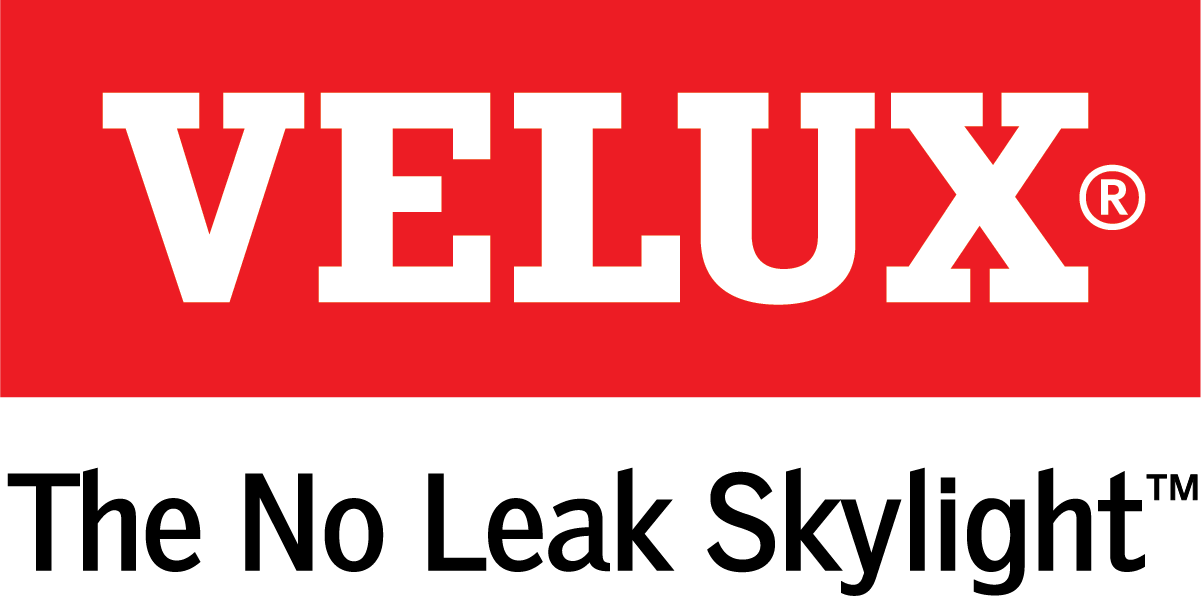 Kelsey Webb704-790-1560kwebb@wrayward.com Dana Haydock704-926-1301dhaydock@wrayward.comCURVETECH SKYLIGHT PROVIDES SOLUTION FOR FLAT OR LOW-PITCH ROOFSEdge-to-edge Curved Glass Provides Sleek Design and More DaylightLAS VEGAS, Jan. 21-23, 2020 – VELUX CurveTech Skylights and Roof Access Skylights offer a solution to homeowners who want skylights in house extensions with flat or low-pitch roofs. CurveTech Skylights combine a sleek design with exceptional daylighting for design- and quality-conscious architects and builders in the United States. Designed for use on flat or low-pitch roofs, CurveTech Skylights feature a curved edge-to-edge glass cover that allows rainwater to disperse off the glass while installed on a zero-degree pitch roof. 	“CurveTech is a sleek, modern design that also provides an option for easy rainwater dispersal on flat and low-pitch roofs,” said Ross Vandermark, national product manager for VELUX America. “We don’t want our customers to sacrifice anything in their designs, so VELUX is consistently focused on providing not only high design but also functionality.”The flat roof skylights come with a PVC curb with polystyrene filling that can be topped with one of two covers: CurveTech or polycarbonate dome. Available models include:Fixed Flat Roof Skylight (CFP) – Choose from CurveTech or polycarbonate dome cover options.Flat Roof Exit Skylight (CXP) – Available for polycarbonate dome covers, has a clean interior appearance and opens to a 60-degree angle to allow for roof access. The highly energy efficient design features an insulated PVC curb, double glazed skylight and a protective cover that keeps the inner pane warmer. These flat roof skylights can be installed on roofs with pitches between 0:12 and 3:12 (0 to 15 degrees).#   #   #VELUX is the world leader in skylights and roof windows and is one of the strongest brands in the global building materials sector. VELUX products are available nationwide through home centers, building material suppliers, lumberyards and independent door, window or roofing retailers. Consumers can locate local suppliers and installers and access information on skylight selection and the benefits of bringing more natural light and fresh air into the home by visiting www.veluxusa.com or www.whyskylights.com. VELUX skylights are made in America in Greenwood, South Carolina.